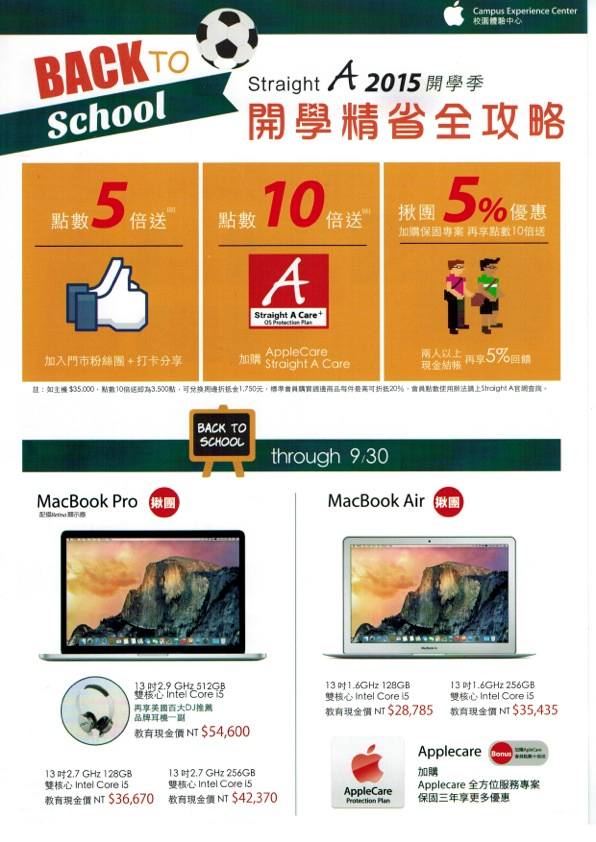 開學季活動優惠9/1~9/30（限教職員）(Mac電腦、ipad平板、iphone6)揪團(二人以上)購買相同主機現金結帳教育價再享95折晶盛科技股份有限公司楊東穎 0919186823 ，06-2201928